       BİR NEZAKET PROJESİ“  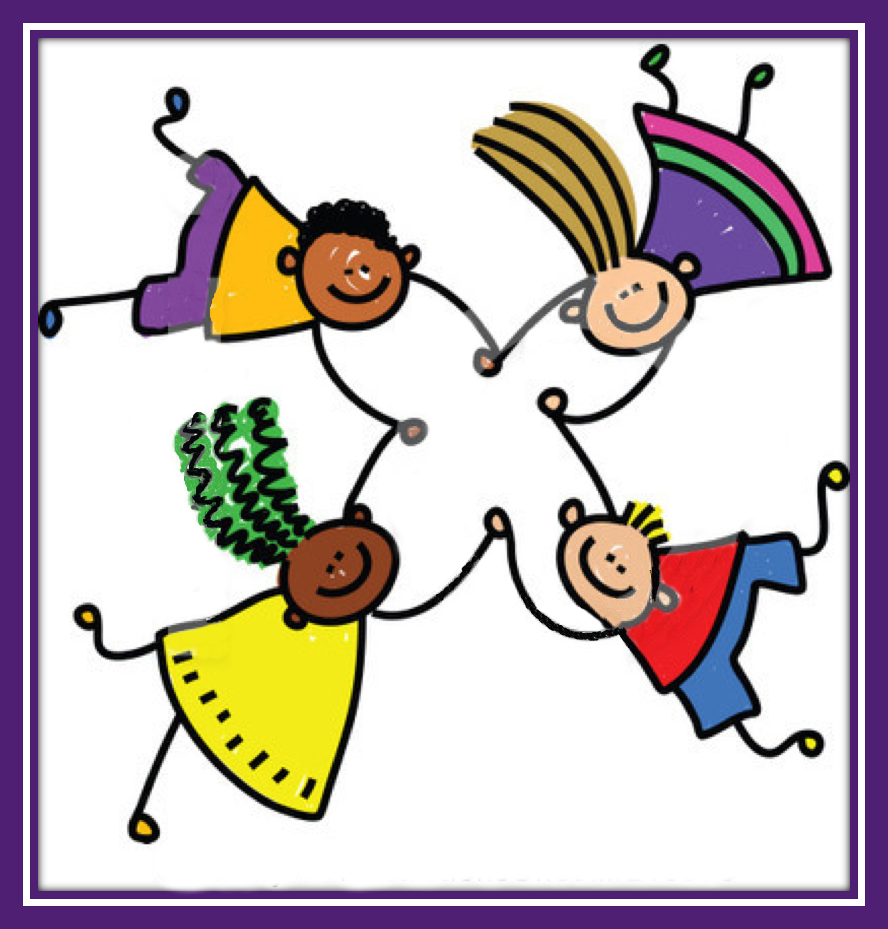                        MUTLU OLMAK İÇİN HAREKETE GEÇ”   BİR NEZAKET PROJESİÇocukların sağlıklı, mutlu ve çok yönlü yetişkinler olmaları için sağlıklı dozlarda içlerini ısıtan sevgi dolu duygulara ihtiyaçları vardır.Nörobilim, duygusal öğrenme ve pozitif psikoloji uzmanı Patty O’Grady(Kasım, 2014), iyiliğin beyni, iyiliğin deneyimlenmesiyle değiştirdiğini, çocukların iyiliği sadece onun hakkında düşünerek ya da konuşarak öğrenmediklerini, iyiliğin en çok onu hissederek öğrenildiğini ve böylece kendilerinin de iyilik davranışlarını yapmaya başladıklarını söyler.Bu çalışmanın amacı ;  Okulda kibar davranışları teşvik ederek öğretmenlerin daha mutlu bir sınıf ortamı oluşturmalarına yardım etmek, çocuklar arasındaki yıkıcı davranışları azaltmak, sosyal ve duygusal mutluluğun artmasına yardımcı olmaktır.Okulda kibar davranışları teşvik etmek büyük farklılıklar yaratabilir. Nezaket davranışlarını  teşvik etmek, “Rakip olabilirsin!, Rakip olsan iyi olur!” cümlelerinden daha fazlasıdır. Araştırmalar kibar davranışları desteklemenin çocuklar arasındaki yıkıcı davranışları azalttığını, sosyal ve duygusal mutluluğun artmasına yardımcı olduğunu göstermektedir. Nezaket davranışlarının çoğaltılması okullarda zorbalık davranışlarının azalmasını sağlamaktadır. Bilindiği gibi zorbalık çocukların yaşantısında ciddi bir yara açmakta ve çoğu zaman da çocukların kendilerine de zarar vermelerine neden olabilmektedir. Bu projeyi yürütmek geleceği de içine alan hedefleri öngörmesi nedeniyle de önemlidir.“Bir Nezaket Projesi” yardımsever ve şefkatli davranışları tanımak, keşfetmek ve artırmak için yaratıcı aktiviteleri kullanmayı amaçlamıştır. Nezaket hakkında sadece konuşmak ve düşünmek öğrenmek için yeterli olmazken yaratıcı aktivitelerle öğrenme desteklenecektir. Yaratıcı aktiviteler, öğrencilerin düşüncelerinin somut hale getirmelerine yardımcı olacaktır. Farklı aktivitelerle tekrarlamalar yoluyla da bu davranışların alışkanlık haline gelmesine yardımcı olacağı öngörülmektedir.Projede belirlenen aktiviteler ilkokul öğretmenlerinin hem sınıf içinde hem de dışarıda kullanabilecekleri etkili yöntemlerdir.KİBARLIK YAP!